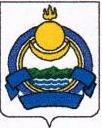 Администрация муниципального                                       Буряад Республикынобразования «Сосново-Озерское»                                        «Яруунын аймагай   Еравнинского района                                                             Нарhатын» муниципальнаРеспублики Бурятия                                                               байгуулгын Захиргаан671430, Республика Бурятия, Еравнинский район, с. Сосново-Озерское, улица Первомайская, 129                                                           тел. (8-30135)21-6-86,  (факс) 21-1-67   e-mail: amososnovooz@mail.ruПОСТАНОВЛЕНИЕ  08 октября  2021 г.                                                   		            №46Об утверждении плана по противодействию коррупции в муниципальном образовании «Сосново-Озерское» на 2021 -2023 годыВ соответствии с Федеральным законом от 25.12.2008 года № 273-ФЗ «О противодействии коррупции», Федеральным законом от 06.10.2003 года № 131-ФЗ «Об общих принципах организации местного самоуправления в Российской Федерации»,  в целях совершенствования государственной политики по противодействию коррупции, устранению причин и условий, порождающих коррупцию, искоренению злоупотреблений и предупреждения преступлений с использованием должностного положения, руководствуясь Уставом муниципального образования сельское поселение «Сосново-Озерское»,  Администрация муниципального образования  «Сосново-Озерское»  постановляет:Утвердить План по противодействию коррупции в муниципальном образовании «Сосново-Озерское» на 2021-2023 годы (далее- План) согласно приложению к настоящему постановлению.Признать утратившим силу Постановление Администрации МО СП «Сосново-Озерское» от 09.01.2018 г. №1-1.Ответственным исполнителям мероприятий Плана обеспечить выполнение мероприятий Плана в соответствии с установленными сроками.Контроль за исполнением настоящего постановления оставляю за собой.Обнародовать настоящее постановление путем вывешивания на информационных стендах, а также разместить в информационно-коммуникационной сети Интернет на сайте http://сосново-озёрское.рфГлава муниципального образования«Сосново-Озерское»						Э.Б. Дондоковисп. Дымбрылова Н.Г.8 (301-35)21-167Приложение  к ПостановлениюАМО «Сосново-Озерское»от 08.10. 2021 г. №46План по противодействию коррупции в МО СП «Сосново-Озерское» на 2021-2023 годыN
п/пМероприятияОтветственный исполнительОтветственный исполнительСрок исполненияОжидаемый результатОжидаемый результатI. Совершенствование системы запретов, ограничений и требований, установленных в целях противодействия коррупцииI. Совершенствование системы запретов, ограничений и требований, установленных в целях противодействия коррупцииI. Совершенствование системы запретов, ограничений и требований, установленных в целях противодействия коррупцииI. Совершенствование системы запретов, ограничений и требований, установленных в целях противодействия коррупцииI. Совершенствование системы запретов, ограничений и требований, установленных в целях противодействия коррупцииI. Совершенствование системы запретов, ограничений и требований, установленных в целях противодействия коррупцииI. Совершенствование системы запретов, ограничений и требований, установленных в целях противодействия коррупции1.1Обеспечение персональной ответственности должностных лиц органа местного самоуправления и подведомственных  учреждений за состояние антикоррупционной работы в возглавляемых ими органах и подведомственных учреждениях путем издания и внесения необходимых изменений в локальные нормативные правовые акты, приказы, распоряжения, должностные инструкции, планыОбеспечение персональной ответственности должностных лиц органа местного самоуправления и подведомственных  учреждений за состояние антикоррупционной работы в возглавляемых ими органах и подведомственных учреждениях путем издания и внесения необходимых изменений в локальные нормативные правовые акты, приказы, распоряжения, должностные инструкции, планыГлава- руководитель АМО «Сосново-Озерское», руководители структурных подразделений, подведомственных учрежденийВ течение планируемого периодаФормирование антикоррупционной компетентности в органе местного самоуправления, обеспечение выполнения стандартов антикоррупционного поведения, установленных законодательством Российской Федерации и Республики Бурятия, нормативно-правовыми актами МСУФормирование антикоррупционной компетентности в органе местного самоуправления, обеспечение выполнения стандартов антикоррупционного поведения, установленных законодательством Российской Федерации и Республики Бурятия, нормативно-правовыми актами МСУ1.2.Реализация муниципальных нормативных правовых актов, утверждающих порядок сообщения муниципальными служащими и лицами, замещающими должности муниципальной о получении подарка в связи с протокольными мероприятиями, служебными командировками и другими официальными мероприятиями, участие в которых связано с исполнением ими служебных (должностных) обязанностей, сдачи и оценки подарка, реализации выкупа и зачисления средств в доход местного бюджета, вырученных от его реализацииРеализация муниципальных нормативных правовых актов, утверждающих порядок сообщения муниципальными служащими и лицами, замещающими должности муниципальной о получении подарка в связи с протокольными мероприятиями, служебными командировками и другими официальными мероприятиями, участие в которых связано с исполнением ими служебных (должностных) обязанностей, сдачи и оценки подарка, реализации выкупа и зачисления средств в доход местного бюджета, вырученных от его реализацииОбщий отдел, Начальник отделаПо мере выявления фактовФормирование антикоррупционной компетентности в органе местного самоуправления, обеспечение выполнения стандартов антикоррупционного поведения, установленных законодательством Российской Федерации и Республики Бурятия, нормативно-правовыми актами МСУФормирование антикоррупционной компетентности в органе местного самоуправления, обеспечение выполнения стандартов антикоррупционного поведения, установленных законодательством Российской Федерации и Республики Бурятия, нормативно-правовыми актами МСУ1.3.Контроль за соблюдением запретов, ограничений и требований, установленных в целях противодействия коррупции, выполнении иной оплачиваемой работы, исполнении обязанности муниципальными служащими уведомлять работодателя об обращениях в целях склонения к совершению коррупционных правонарушенийКонтроль за соблюдением запретов, ограничений и требований, установленных в целях противодействия коррупции, выполнении иной оплачиваемой работы, исполнении обязанности муниципальными служащими уведомлять работодателя об обращениях в целях склонения к совершению коррупционных правонарушенийОбщий отделВ течении планируемого периодаФормирование антикоррупционной компетентности в органе местного самоуправления, обеспечение выполнения стандартов антикоррупционного поведения, установленных законодательством Российской Федерации и Республики Бурятия, нормативно-правовыми актами МСУФормирование антикоррупционной компетентности в органе местного самоуправления, обеспечение выполнения стандартов антикоррупционного поведения, установленных законодательством Российской Федерации и Республики Бурятия, нормативно-правовыми актами МСУ1.4.Обеспечение консультативной помощи при реализации лицами, замещающими муниципальные должности, муниципальными служащими в органе местного самоуправления МО СП «Сосново-Озерское» обязанности уведомлять представителя нанимателя (работодателя), органы прокуратуры Российской Федерации, иные федеральные государственные органы обо всех случаях обращения к ним каких-либо лиц в целях склонения их к совершению коррупционных правонарушенийОбеспечение консультативной помощи при реализации лицами, замещающими муниципальные должности, муниципальными служащими в органе местного самоуправления МО СП «Сосново-Озерское» обязанности уведомлять представителя нанимателя (работодателя), органы прокуратуры Российской Федерации, иные федеральные государственные органы обо всех случаях обращения к ним каких-либо лиц в целях склонения их к совершению коррупционных правонарушенийОбщий отделПостоянноФормирование антикоррупционной компетентности в органе местного самоуправления, обеспечение выполнения стандартов антикоррупционного поведения, установленных законодательством Российской Федерации и Республики Бурятия, нормативно-правовыми актами МСУФормирование антикоррупционной компетентности в органе местного самоуправления, обеспечение выполнения стандартов антикоррупционного поведения, установленных законодательством Российской Федерации и Республики Бурятия, нормативно-правовыми актами МСУ1.5.Организация проведения в порядке, предусмотренном нормативными правовыми актами Российской Федерации, проверок по случаям несоблюдения лицами, замещающими муниципальные должности, и муниципальными служащими ограничений, запретов и неисполнения ими обязанностей, установленных в целях противодействия коррупции, применение к указанным должностным лицам соответствующих мер ответственностиОрганизация проведения в порядке, предусмотренном нормативными правовыми актами Российской Федерации, проверок по случаям несоблюдения лицами, замещающими муниципальные должности, и муниципальными служащими ограничений, запретов и неисполнения ими обязанностей, установленных в целях противодействия коррупции, применение к указанным должностным лицам соответствующих мер ответственностиГлава- руководитель АМО «Сосново-Озерское», руководители структурных подразделений, подведомственных учрежденийПо мере выявления фактов нарушенияФормирование антикоррупционной компетентности в органе местного самоуправления, обеспечение выполнения стандартов антикоррупционного поведения, установленных законодательством Российской Федерации и Республики Бурятия, нормативно-правовыми актами МСУФормирование антикоррупционной компетентности в органе местного самоуправления, обеспечение выполнения стандартов антикоррупционного поведения, установленных законодательством Российской Федерации и Республики Бурятия, нормативно-правовыми актами МСУII.  Повышение эффективности мер по предотвращению и урегулированию конфликта интересовII.  Повышение эффективности мер по предотвращению и урегулированию конфликта интересовII.  Повышение эффективности мер по предотвращению и урегулированию конфликта интересовII.  Повышение эффективности мер по предотвращению и урегулированию конфликта интересовII.  Повышение эффективности мер по предотвращению и урегулированию конфликта интересовII.  Повышение эффективности мер по предотвращению и урегулированию конфликта интересовII.  Повышение эффективности мер по предотвращению и урегулированию конфликта интересов2.1.Обеспечение принятия мер по повышению эффективности контроля:- за соблюдением лицами, замещающими:а) должности муниципальной службы;б) муниципальные должностив) должностные лица подведомственного учреждениятребований законодательства Российской Федерации о противодействии коррупции, касающихся предотвращения и урегулирования конфликта интересов, в том числе за привлечением таких лиц к ответственности в случае их несоблюдения;- кадровой работы в части, касающейся ведения личных дел лиц, замещающих должности муниципальной службы, в том числе за актуализацией сведений, содержащихся в анкетах, представляемых при назначении на указанные должности и поступлении на такую службу, об их родственниках и свойственниках в целях выявления возможного конфликта интересовОбеспечение принятия мер по повышению эффективности контроля:- за соблюдением лицами, замещающими:а) должности муниципальной службы;б) муниципальные должностив) должностные лица подведомственного учреждениятребований законодательства Российской Федерации о противодействии коррупции, касающихся предотвращения и урегулирования конфликта интересов, в том числе за привлечением таких лиц к ответственности в случае их несоблюдения;- кадровой работы в части, касающейся ведения личных дел лиц, замещающих должности муниципальной службы, в том числе за актуализацией сведений, содержащихся в анкетах, представляемых при назначении на указанные должности и поступлении на такую службу, об их родственниках и свойственниках в целях выявления возможного конфликта интересовГлава- руководитель АМО «Сосново-Озерское», руководители структурных подразделений, подведомственных учрежденийЕжеквартальноОбеспечение соблюдения требований законодательства Российской Федерации о противодействии коррупции, касающихся предотвращения и урегулирования конфликта интересов лицами, замещающими муниципальные должности и должности муниципальной службыОбеспечение соблюдения требований законодательства Российской Федерации о противодействии коррупции, касающихся предотвращения и урегулирования конфликта интересов лицами, замещающими муниципальные должности и должности муниципальной службы2.2Проведение мониторинга качества муниципальных услуг, анализ и выработка необходимых мер, направленных на повышение их эффективности. Выявление признаков коррупционных и иных правонарушений, принятие мер по их недопущению и пресечениюПроведение мониторинга качества муниципальных услуг, анализ и выработка необходимых мер, направленных на повышение их эффективности. Выявление признаков коррупционных и иных правонарушений, принятие мер по их недопущению и пресечениюГлава- руководитель АМО «Сосново-Озерское», руководители структурных подразделений, подведомственных учрежденийЕжеквартальноСнижение административных барьеров и повышение доступности муниципальных услугСнижение административных барьеров и повышение доступности муниципальных услуг2.3.Своевременное обращение в комиссию по соблюдению требований к служебному поведению лиц, замещающих муниципальные должности, муниципальных служащих и урегулированию конфликта интересов на муниципальной службе в случае возникновения конфликта интересовСвоевременное обращение в комиссию по соблюдению требований к служебному поведению лиц, замещающих муниципальные должности, муниципальных служащих и урегулированию конфликта интересов на муниципальной службе в случае возникновения конфликта интересовГлава- руководитель АМО «Сосново-Озерское», руководители структурных подразделений, подведомственных учрежденийПо возникновению поводов и оснований в течение планируемого периода2.4.Мониторинг публикаций в средствах массовой информации и сети Интернет о фактах проявления коррупции в органе местного самоуправления МО СП «Сосново-Озерское», организация проведения проверок таких фактовМониторинг публикаций в средствах массовой информации и сети Интернет о фактах проявления коррупции в органе местного самоуправления МО СП «Сосново-Озерское», организация проведения проверок таких фактовГлава- руководитель АМО «Сосново-Озерское», руководители структурных подразделений, подведомственных учрежденийПостоянноОбеспечение соблюдения требований законодательства Российской Федерации о противодействии коррупции, касающихся предотвращения и урегулирования конфликта интересов лицами, замещающими муниципальные должности и должности муниципальной службыОбеспечение соблюдения требований законодательства Российской Федерации о противодействии коррупции, касающихся предотвращения и урегулирования конфликта интересов лицами, замещающими муниципальные должности и должности муниципальной службы2.5.Обеспечение контроля за рассмотрением обращений граждан и юридических лиц о фактах коррупции.Организация проверок по фактам коррупции при рассмотрении обращений граждан и принятие мер по повышению результативности и эффективности работы с указанными обращениямиОбеспечение контроля за рассмотрением обращений граждан и юридических лиц о фактах коррупции.Организация проверок по фактам коррупции при рассмотрении обращений граждан и принятие мер по повышению результативности и эффективности работы с указанными обращениямиГлава- руководитель АМО «Сосново-Озерское», руководители структурных подразделений, подведомственных учрежденийЕжеквартальноОбеспечение соблюдения требований законодательства Российской Федерации о противодействии коррупции, касающихся предотвращения и урегулирования конфликта интересов лицами, замещающими муниципальные должности и должности муниципальной службыОбеспечение соблюдения требований законодательства Российской Федерации о противодействии коррупции, касающихся предотвращения и урегулирования конфликта интересов лицами, замещающими муниципальные должности и должности муниципальной службыIII. Совершенствование порядка проведения проверок достоверности и полноты  сведений о доходах, расходах, об имуществе и обязательствах имущественного характера, соблюдения запретов и ограничений, исполнения обязанностей, установленных в целях  противодействия коррупцииIII. Совершенствование порядка проведения проверок достоверности и полноты  сведений о доходах, расходах, об имуществе и обязательствах имущественного характера, соблюдения запретов и ограничений, исполнения обязанностей, установленных в целях  противодействия коррупцииIII. Совершенствование порядка проведения проверок достоверности и полноты  сведений о доходах, расходах, об имуществе и обязательствах имущественного характера, соблюдения запретов и ограничений, исполнения обязанностей, установленных в целях  противодействия коррупцииIII. Совершенствование порядка проведения проверок достоверности и полноты  сведений о доходах, расходах, об имуществе и обязательствах имущественного характера, соблюдения запретов и ограничений, исполнения обязанностей, установленных в целях  противодействия коррупцииIII. Совершенствование порядка проведения проверок достоверности и полноты  сведений о доходах, расходах, об имуществе и обязательствах имущественного характера, соблюдения запретов и ограничений, исполнения обязанностей, установленных в целях  противодействия коррупцииIII. Совершенствование порядка проведения проверок достоверности и полноты  сведений о доходах, расходах, об имуществе и обязательствах имущественного характера, соблюдения запретов и ограничений, исполнения обязанностей, установленных в целях  противодействия коррупцииIII. Совершенствование порядка проведения проверок достоверности и полноты  сведений о доходах, расходах, об имуществе и обязательствах имущественного характера, соблюдения запретов и ограничений, исполнения обязанностей, установленных в целях  противодействия коррупции3.1.Обеспечение предоставления полных и достоверных сведений о своих доходах, расходах, об имуществе и обязательствах имущественного характера, о доходах, расходах, об имуществе и обязательствах имущественного характера своих супругов и несовершеннолетних детей при заполнении справок о доходах, расходах при помощи специального программного обеспечения всеми лицами, претендующими на замещение муниципальных должностей, должностей муниципальной службы или замещающими должности муниципальной службы, руководителя подведомственного учрежденияОбеспечение предоставления полных и достоверных сведений о своих доходах, расходах, об имуществе и обязательствах имущественного характера, о доходах, расходах, об имуществе и обязательствах имущественного характера своих супругов и несовершеннолетних детей при заполнении справок о доходах, расходах при помощи специального программного обеспечения всеми лицами, претендующими на замещение муниципальных должностей, должностей муниципальной службы или замещающими должности муниципальной службы, руководителя подведомственного учрежденияОбщий отделВ период декларационной компании в сроки, предусмотренные законодательствомОбеспечение полноты представляемых сведений о доходах, расходах, об имуществе и обязательствах имущественного характераОбеспечение полноты представляемых сведений о доходах, расходах, об имуществе и обязательствах имущественного характераIV.  Совершенствование правового регулирования ответственности за несоблюдение антикоррупционных стандартовIV.  Совершенствование правового регулирования ответственности за несоблюдение антикоррупционных стандартовIV.  Совершенствование правового регулирования ответственности за несоблюдение антикоррупционных стандартовIV.  Совершенствование правового регулирования ответственности за несоблюдение антикоррупционных стандартовIV.  Совершенствование правового регулирования ответственности за несоблюдение антикоррупционных стандартовIV.  Совершенствование правового регулирования ответственности за несоблюдение антикоррупционных стандартовIV.  Совершенствование правового регулирования ответственности за несоблюдение антикоррупционных стандартов4.1.Реализация комплекса мероприятий, направленных на качественное повышение эффективности деятельности по информированию общественности о результатах работы соответствующих органов, подразделений и должностных лиц о профилактике коррупционных и иных нарушенийРеализация комплекса мероприятий, направленных на качественное повышение эффективности деятельности по информированию общественности о результатах работы соответствующих органов, подразделений и должностных лиц о профилактике коррупционных и иных нарушенийГлава- руководитель АМО «Сосново-Озерское», руководители структурных подразделений, подведомственных учрежденийЕжеквартальноФормирование антикоррупционной компетентности в органах местного самоуправления, организация постоянного взаимодействия органа местного самоуправления МО СП «Сосново-Озерское» с институтами гражданского общества по профилактике и противодействию коррупцииФормирование антикоррупционной компетентности в органах местного самоуправления, организация постоянного взаимодействия органа местного самоуправления МО СП «Сосново-Озерское» с институтами гражданского общества по профилактике и противодействию коррупции4.2.Организация и проведение в структурных подразделениях, подведомственных учреждениях учебных занятий (семинаров, бесед, тренингов) по вопросам соблюдения законодательства о муниципальной службе, практики применения антикоррупционного законодательства, закрепление знаний, направленных на формирование высоких морально-этических установок служащихОрганизация и проведение в структурных подразделениях, подведомственных учреждениях учебных занятий (семинаров, бесед, тренингов) по вопросам соблюдения законодательства о муниципальной службе, практики применения антикоррупционного законодательства, закрепление знаний, направленных на формирование высоких морально-этических установок служащихГлава- руководитель АМО «Сосново-Озерское», руководители структурных подразделений, подведомственных учрежденийЕжегодно, не менее 1 раза в годСоблюдение и поддержание на должном уровне:- базовых квалификационных требований, предъявляемых для замещения всех должностей муниципальной службы;- функциональных квалификационных требований, предъявляемых для замещения должностей муниципальной службы в зависимости от области и вида профессиональной служебной деятельностиСоблюдение и поддержание на должном уровне:- базовых квалификационных требований, предъявляемых для замещения всех должностей муниципальной службы;- функциональных квалификационных требований, предъявляемых для замещения должностей муниципальной службы в зависимости от области и вида профессиональной служебной деятельности4.3.Обеспечение повышения квалификации муниципальных служащих, в должностные обязанности которых входит участие в профилактике и противодействии коррупции обучения муниципальных служащих, впервые поступивших на муниципальную службу Обеспечение повышения квалификации муниципальных служащих, в должностные обязанности которых входит участие в профилактике и противодействии коррупции обучения муниципальных служащих, впервые поступивших на муниципальную службу Общий отделВ течении планируемого периодаСоблюдение и поддержание на должном уровне:- базовых квалификационных требований, предъявляемых для замещения всех должностей муниципальной службы;- функциональных квалификационных требований, предъявляемых для замещения должностей муниципальной службы в зависимости от области и вида профессиональной служебной деятельностиСоблюдение и поддержание на должном уровне:- базовых квалификационных требований, предъявляемых для замещения всех должностей муниципальной службы;- функциональных квалификационных требований, предъявляемых для замещения должностей муниципальной службы в зависимости от области и вида профессиональной служебной деятельности4.4.Размещение на официальном сайте органа местного самоуправления в разделах противодействия коррупции разъяснений по вопросам в сфере коррупции. Поддержание ее в актуальном состоянии в соответствии с Методическими рекомендациями Министерства труда и социальной защиты Российской ФедерацииРазмещение на официальном сайте органа местного самоуправления в разделах противодействия коррупции разъяснений по вопросам в сфере коррупции. Поддержание ее в актуальном состоянии в соответствии с Методическими рекомендациями Министерства труда и социальной защиты Российской ФедерацииОбщий отделПостоянноИсполнение подпункта 2.1 пункта 2 приказа Министерства труда и социальной защиты Российской Федерации от 07.10.2013 N 530н "О требованиях к размещению и наполнению подразделов, посвященных вопросам противодействия коррупции, официальных сайтов...";органам местного самоуправления использовать настоящий приказ при создании и наполнении подразделов, посвященных вопросам противодействия коррупции, официальных сайтов органов местного самоуправленияИсполнение подпункта 2.1 пункта 2 приказа Министерства труда и социальной защиты Российской Федерации от 07.10.2013 N 530н "О требованиях к размещению и наполнению подразделов, посвященных вопросам противодействия коррупции, официальных сайтов...";органам местного самоуправления использовать настоящий приказ при создании и наполнении подразделов, посвященных вопросам противодействия коррупции, официальных сайтов органов местного самоуправленияV.  Реализация мер по повышению эффективности антикоррупционной экспертизы нормативных правовых актов и проектов нормативных правовых актовV.  Реализация мер по повышению эффективности антикоррупционной экспертизы нормативных правовых актов и проектов нормативных правовых актовV.  Реализация мер по повышению эффективности антикоррупционной экспертизы нормативных правовых актов и проектов нормативных правовых актовV.  Реализация мер по повышению эффективности антикоррупционной экспертизы нормативных правовых актов и проектов нормативных правовых актовV.  Реализация мер по повышению эффективности антикоррупционной экспертизы нормативных правовых актов и проектов нормативных правовых актовV.  Реализация мер по повышению эффективности антикоррупционной экспертизы нормативных правовых актов и проектов нормативных правовых актовV.  Реализация мер по повышению эффективности антикоррупционной экспертизы нормативных правовых актов и проектов нормативных правовых актов5.1.Ревизия действующих муниципальных нормативно-правовых актов в сфере противодействия коррупции на предмет их соответствия федеральному и республиканскому законодательству (своевременное принятие соответствующих правовых актов, внесение изменений)Ревизия действующих муниципальных нормативно-правовых актов в сфере противодействия коррупции на предмет их соответствия федеральному и республиканскому законодательству (своевременное принятие соответствующих правовых актов, внесение изменений)Глава- руководитель АМО «Сосново-Озерское», руководители структурных подразделений, подведомственных учрежденийЕжеквартальноЕжеквартальноИсключение коррупциогенных факторов в нормативных правовых актах, содержание нормативных правовых актов в актуальной редакцииVI. Иные мероприятия по противодействию коррупцииVI. Иные мероприятия по противодействию коррупцииVI. Иные мероприятия по противодействию коррупцииVI. Иные мероприятия по противодействию коррупцииVI. Иные мероприятия по противодействию коррупцииVI. Иные мероприятия по противодействию коррупцииVI. Иные мероприятия по противодействию коррупции6.1.Совершенствование системы учета муниципального имущества и оценки эффективности его использования. Проведение инвентаризации муниципального имущества и муниципальных земельных участков, анализ эффективности их использованияНачальник отделаНачальник отделаЕжеквартальноЕжеквартальноОбеспечение контроля за реализацией коррупционно опасных функций, связанных с регистрацией и ведением баз данных имущества, предоставление муниципальных услуг гражданам и организациям, в том числе в сфере землепользования6.2.Обеспечение взаимодействия с территориальными органами кадастрового учета, Управления Росреестра по Республике Бурятия и правоохранительными органами в целях профилактики и противодействия правонарушениям, связанным с незаконными сделками в сфере землепользования на территории сельского поселенияГлава- руководитель АМО «Сосново-Озерское», оператор АИС ИЗК МБУ ХТО АМО «Сосново-Озерске»Глава- руководитель АМО «Сосново-Озерское», оператор АИС ИЗК МБУ ХТО АМО «Сосново-Озерске»ПостоянноПостоянноОбеспечение контроля за реализацией коррупционно опасных функций, связанных с регистрацией и ведением баз данных имущества, предоставление муниципальных услуг гражданам и организациям, в том числе в сфере землепользования6.3.Обобщение и анализ информации о совершении сделок (приобретения-продажи), аренды, передачи в безвозмездное пользование, ответственное хранение, доверительное и оперативное управление, приватизации, списании, осуществление иных полномочий по управлению и распоряжению муниципальным имуществом.Проведение внутреннего финансового контроля в отношении объектов муниципальной собственности, проведенных с целью выявления фактов занижения стоимости и иных нарушений норм действующего законодательстваНачальник отделаНачальник отделаЕжеквартальноЕжеквартальноОбеспечение контроля за реализацией коррупционно опасных функций, связанных с регистрацией и ведением баз данных имущества, предоставление муниципальных услуг гражданам и организациям, в том числе в сфере землепользования6.4.Проведение мероприятий по устранению коррупционного риска в сфере муниципальных закупок:- проверка проектов муниципальных контрактов на поставку товаров, выполнение работ, оказание услуг, на соответствие действующему законодательству о контрактной системе;- разработка и совершенствование документации о закупке, извещений о закупке, протоколов определения поставщиков, подрядчиков, исполнителей;- регулярная разъяснительная работа с должностными лицами, ответственными за осуществление закупокГлава- руководитель АМО «Сосново-Озерское», заместитель руководителяГлава- руководитель АМО «Сосново-Озерское», заместитель руководителяЕжеквартальноЕжеквартальноОбеспечение контроля за реализацией коррупционно опасных функций, связанных с регистрацией и ведением баз данных имущества, предоставление муниципальных услуг гражданам и организациям, в том числе в сфере землепользования6.5.Обеспечение открытости, гласности и доступности информационного пространства в сфере муниципальных закупок МО СП «Сосново-Озерское», а также повышения конкурентоспособности и прозрачности при осуществлении закупокГлава- руководитель АМО «Сосново-Озерское», заместитель руководителяГлава- руководитель АМО «Сосново-Озерское», заместитель руководителяЕжеквартальноЕжеквартальноОбеспечение свободного и безвозмездного доступа к информации о контрактной системе в сфере закупок